REQUERIMENTO Nº 116/2017Requer informações acerca de possibilidade de instalação de ponto de ônibus, na Rua Alfeu Schimidt, no Bairro Planalto do Sol II, em frente ao Condomínio Terras De São Pedro - Pátio Do Barão.Senhor Presidente,Senhores Vereadores, CONSIDERANDO que, este vereador foi procurado pela moradora do Bairro Jardim Barão, a senhora Solangela Aparecida Rodrigue Nunes, reclamando que tem dificuldades de ir até o ponto mais próximo, para levar os filhos, para estudar e que tanto para ela, como os demais moradores, é muito complicado,  se locomover até o ponto mais próximo; CONSIDERANDO que, boa parte dos usuários deste serviço é formado por pessoas idosas e pessoas acompanhadas de crianças, que por falta de um ponto mais próximo, sofrem com o forte sol e chuvas.REQUEIRO que, nos termos do Art. 10, Inciso X, da Lei Orgânica do município de Santa Bárbara d’Oeste, combinado com o Art. 63, Inciso IX, do mesmo diploma legal, seja oficiado o Excelentíssimo Senhor Prefeito Municipal para que encaminhe a esta Casa de Leis as seguintes informações: 1º) É possível colocar um ponto próximo ao Condomínio Terras de São Pedro - Pátio do Barão. ?2º) Caso resposta positiva, quando?3º) Caso resposta negativa, justificar.4º) Outras informações que se julgar necessário.Plenário “Dr. Tancredo Neves”, em 24 de janeiro de 2.017Carlos Fontes-vereador-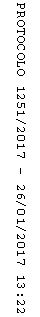 